Задание 1. Тестирование (входной контроль)Выберите один правильный ответ1. ПРОМЕЖУТОЧНЫЙ МОЗГ ВКЛЮЧАЕТ 1) таламическую область, гипоталамус, IV желудочек 2) таламическую область, гипоталамус, III желудочек3) таламическую область, гипоталамус, ножки мозга4) таламическую область, гипоталамус, мост2. ПЕРЕДНИЙ ЗАОСТРЕННЫЙ КОНЕЦ ТАЛАМУСА НАЗЫВАЕТСЯ1) шишковидное тело2) подушка3) передний бугорок4) сосцевидное тело3. ЗАДНИЙ УТОЛЩЕННЫЙ ОТДЕЛ ТАЛАМУСА НАЗЫВАЕТСЯ1) передний бугорок2) подушка3) межталамическое сращение4) шишковидное тело4. ФУНКЦИОНАЛЬНО ВСЕ ЯДРА ТАЛАМУСА ДЕЛЯТСЯ1) на чувствительные и двигательные2) на двигательные и вегетативные3) на специфические и неспецифические4) на сознательные и бессознательные5. В ПЕРЕДНЕЙ ДОЛЕ ГИПОФИЗА ВЫРАБАТЫВАЮТСЯ ГОРМОНЫ, КРОМЕ 1) тиреотропного2) соматотропного3) вазопрессина4) адренокортикотропного6. К ПРОМЕЖУТОЧНОМУ МОЗГУ ОТНОСЯТСЯ АНАТОМИЧЕСКИЕ ОБРАЗОВАНИЯ, КРОМЕ1) мозолистого тела2) шишковидного тела3) сосцевидных тела4) латерального и медиального коленчатого тел7. ГРАНИЦАМИ ПРОМЕЖУТОЧНОГО МОЗГА НА ОСНОВАНИИ МОЗГА ЯВЛЯЮТСЯ АНАТОМИЧЕСКИЕ ОБРАЗОВАНИЯ, КРОМЕ1) передней поверхности зрительного перекреста2) обонятельных трактов3) переднего края заднего продырявленного вещества4) концевой полоски8. К ЭПИТАЛАМУСУ ОТНОСЯТСЯ СТРУКТУРЫ, КРОМЕ1) сосцевидных тел2) поводков3) треугольников поводков4) эпиталамической спайки9. СТЕНКИ ТРЕТЬЕГО ЖЕЛУДОЧКА ИМЕЮТ УГЛУБЛЕНИЯ, КРОМЕ1) углубления воронки2) зрительного углубления3) надшишковидного углубления4) межножковой ямки10. К ГИПОТАЛАМУСУ ОТНОСЯТ СТРУКТУРЫ, КРОМЕ1) серого бугра2) сосцевидных тел3) зрительного перекреста4) четверохолмияЗадание 2. Заполните граф логической структуры, при необходимости добавьте нужные графы или уберите лишние, дайте характеристику анатомическим образованиямЗадание 3. На предложенной схеме таламуса подпишите функциональные особенности его частей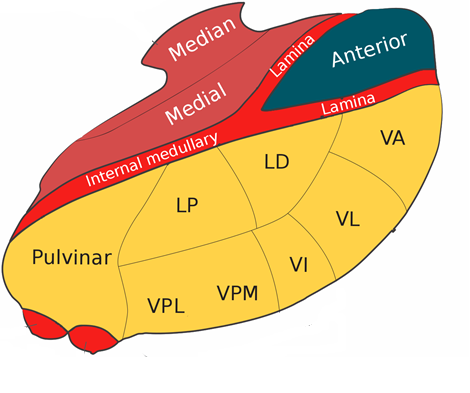 Задание 4. На препарате головного мозга обозначьте структуры гипоталамуса и дайте им функциональную характеристику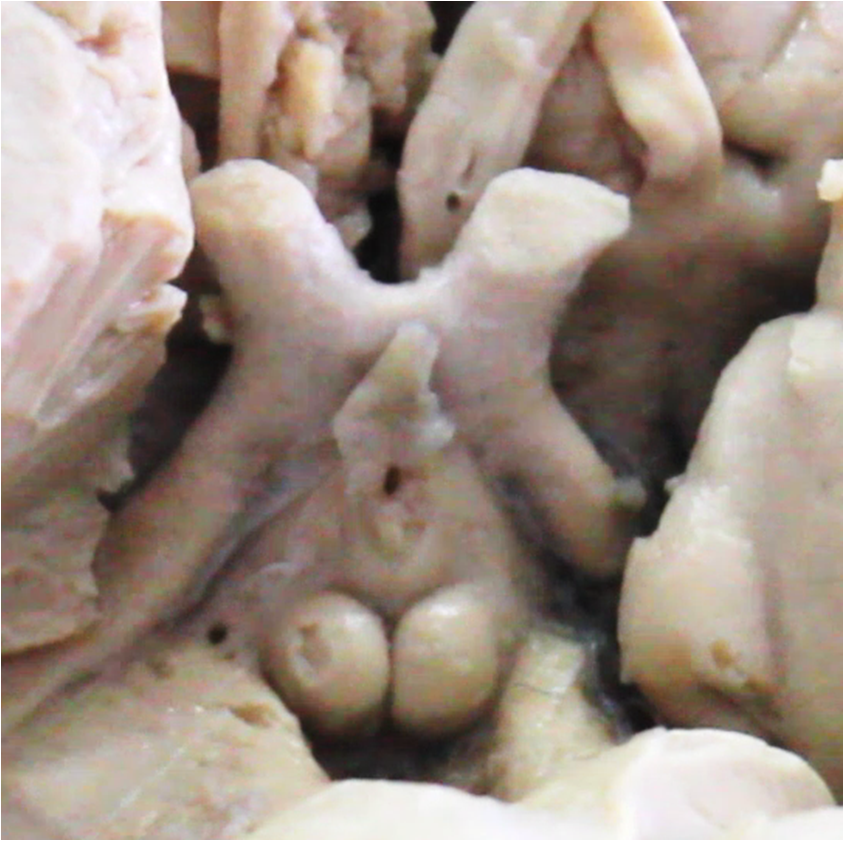 Задание 5. Нарисуйте схему III желудочка, укажите его стенки и сообщения